Date / TimeCustomer nr.Your nr.25/03/2022 / 09:21HU - 366915 /Order nr.7234493Last research date 25/03/2022Crefoport HungaryPage1 from 7Company identiﬁcation´´´´´´BRAVO-MODELL KERESKEDELMI ES SZOLGALTATO BETETI TARSASAGKa´ra´sz u. 6.6720 SzegedHungaryCrefo Nr.Statistical Nr.Tax Nr.93108404562176630347721170621766303206Registration:Registration Nr.StatusCsongra´d megye0606009956active+36(62)426865bravocipo@gmail.comSolvency index286Solvency index between 261 and 310 means ”medium rating”.Probability of default within 1 year in this class is: 1,5 – 3,0This class represents medium risk in a business partnership.Solvency index is a very strong and capable early-alarm indicator enabling a fast assessment of solvency of businesspartners. The higher the solvency index, the higher the risk of default of a client. The solvency index ranges from 100, a verygood rating, to 600 where highly negative characteristics are present.Economic situationBusiness connectionTerms of paymentCredit Limitthe establishing of the business connection may be allowedwithout compliants, supplier feedback show no negative data495 0001 319(31)(39)HUFEURBasic informationCredit reports provided by Crefoport are intended solely for the recipient. Content of the credit report is determined in accordance to the data protection law of the respective country.When purchasing a credit report the recipient agrees to the following conditions. Crefoport accepts no liability - excluding deliberate acts - in respect to the contents of the credit reportbeing correct or that the recipient can use it for the intended purposes. The same applies to legal representatives or agents of Crefoport. The recipient may only process or use theprovided data for the purpose of which they have been transmitted; disclosure to third parties is not permitted.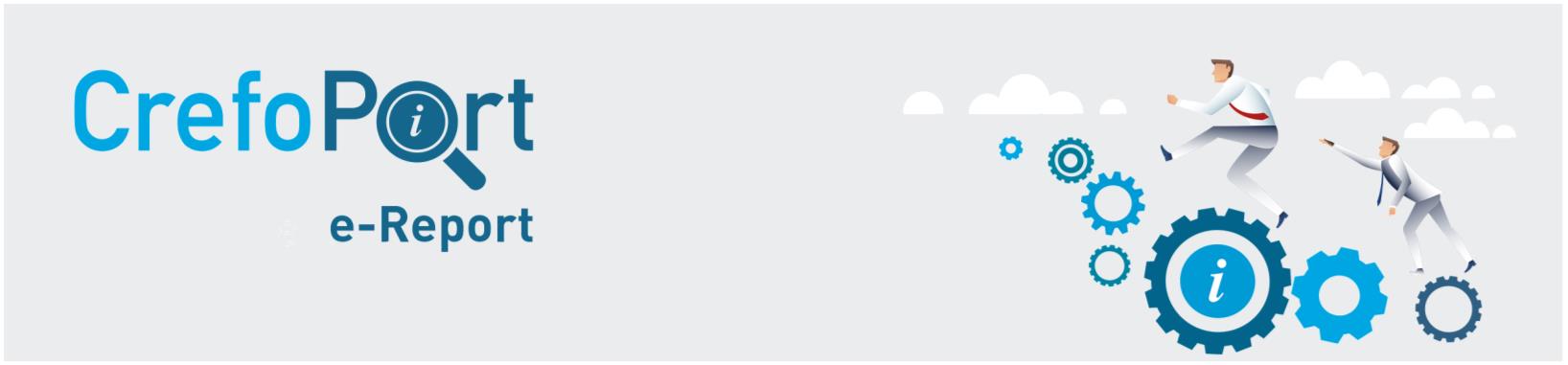 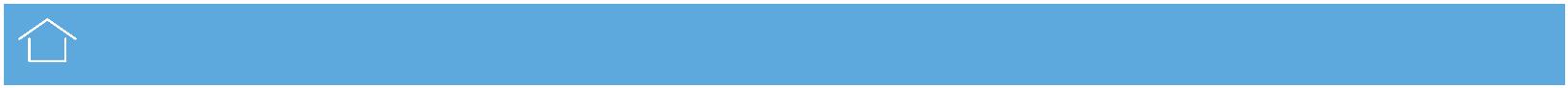 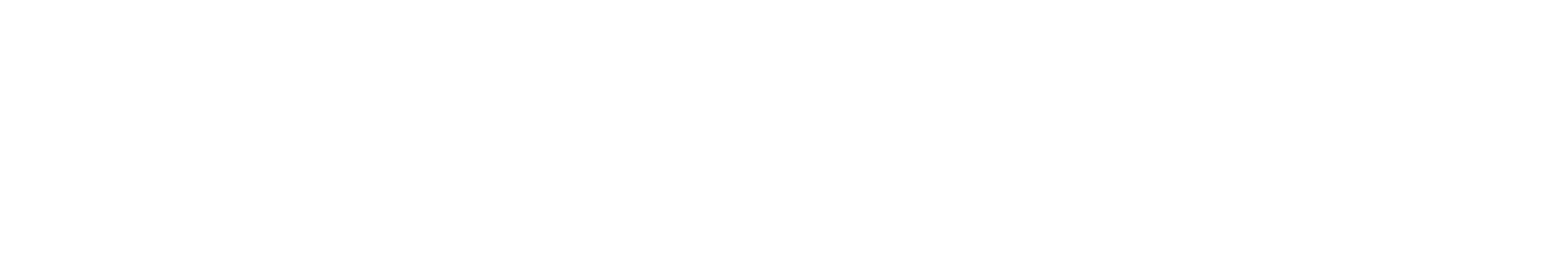 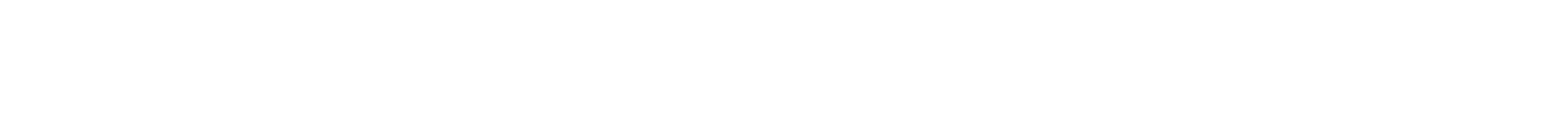 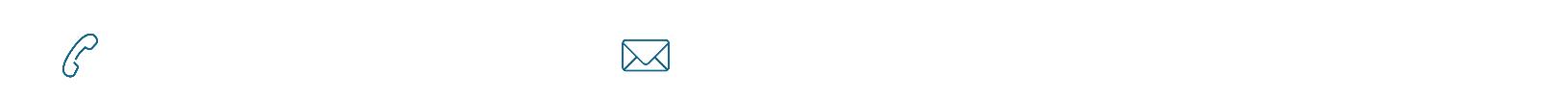 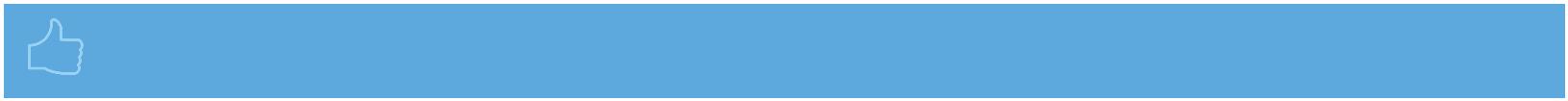 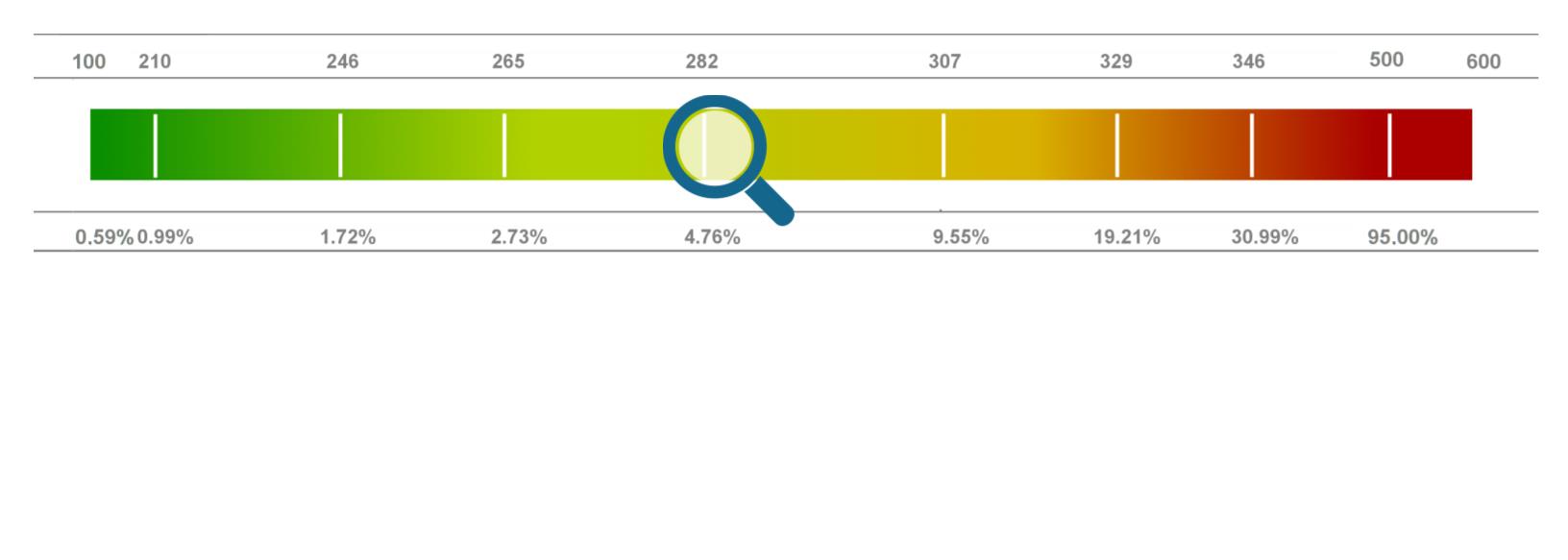 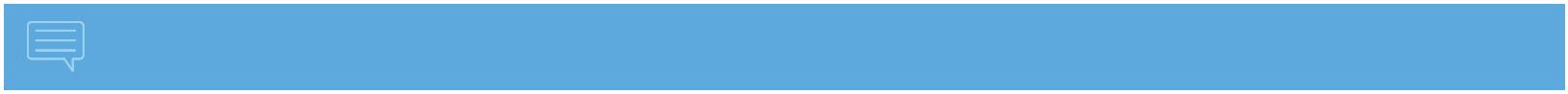 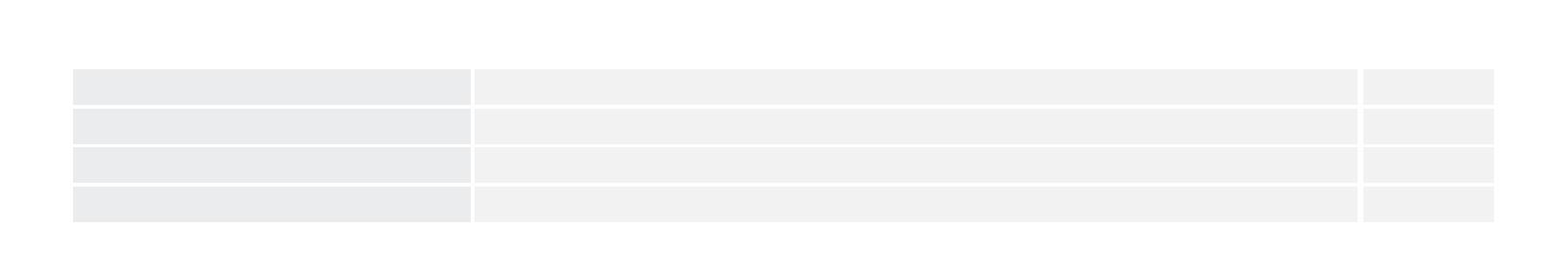 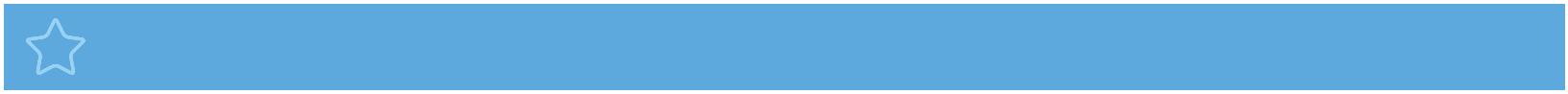 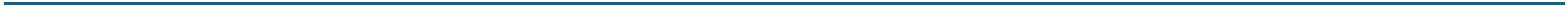 Date / TimeCustomer nr.Your nr.25/03/2022 / 09:21HU - 366915 /Order nr.7234493Last research date 25/03/2022Crefoport HungaryPage2 from 7Legal formLimited partnershipFounded01/04/1998 as Limited partnershipRegistration03/06/1998, Csongra´d megye, 0606009956Statistical Nr.: 21766303477211706Tax Nr.: 21766303206Registered namesValid from03/06/1998Valid fromShort nameBRAVO-MODELL Bt.Full nameValid untilValid untilBRAVO-MODELL Kereskedelmi e´s Szolga´ ltato´ Bete´ti Ta´rsasa´gOwners and CapitalCrefo Nr.Name / Address / StatusFromShareLimited partner9320809202Da´vid Horva´th (birth date 29/05/1980)6723 Szeged, Sa´ndor utca 33. A. e´p. Hungary23/09/2019General partner9320809201Ilona Rozgonyi (birth date 28/08/1956)6723 Szeged, Sa´ndor utca 33. A. e´p. Hungary23/09/2019Registered capitalDateCurrencyValue01/04/1998HUF70 000ManagementCrefo Nr.Name / Address / StatusSincePower of attorneyRepresentative9324894823Ilona Rozgonyi (birth date 28/08/1956)manager6725 Szeged, Va´radi utca 24. 1. Hungary23/09/2019authorized to sign aloneCredit reports provided by Crefoport are intended solely for the recipient. Content of the credit report is determined in accordance to the data protection law of the respective country.When purchasing a credit report the recipient agrees to the following conditions. Crefoport accepts no liability - excluding deliberate acts - in respect to the contents of the credit reportbeing correct or that the recipient can use it for the intended purposes. The same applies to legal representatives or agents of Crefoport. The recipient may only process or use theprovided data for the purpose of which they have been transmitted; disclosure to third parties is not permitted.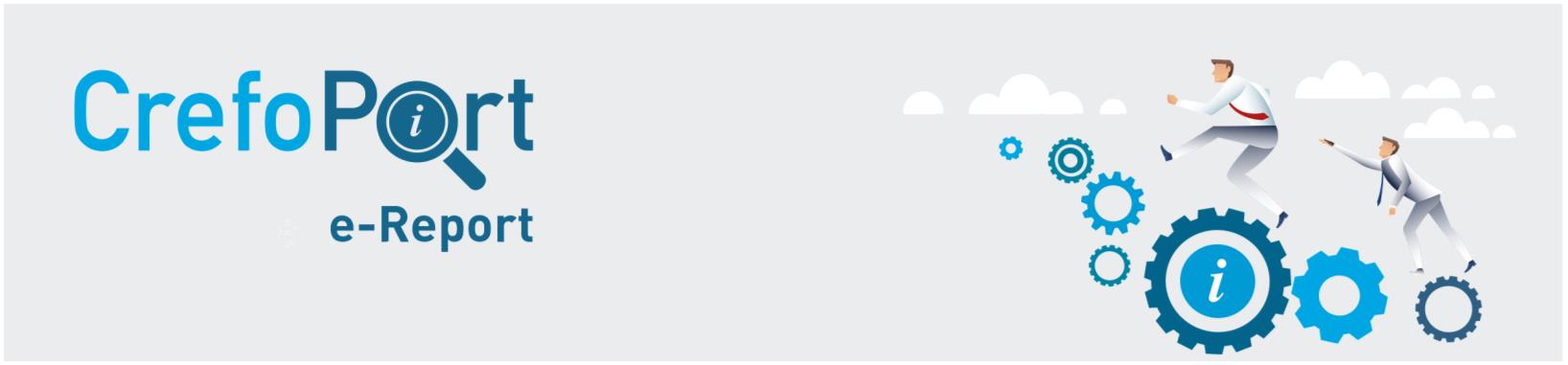 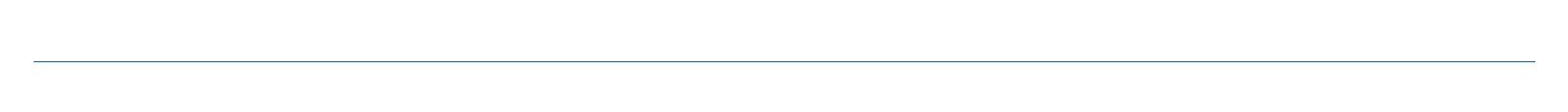 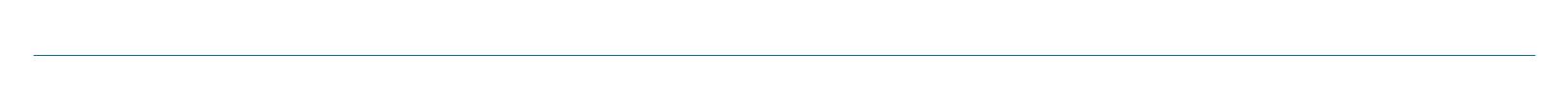 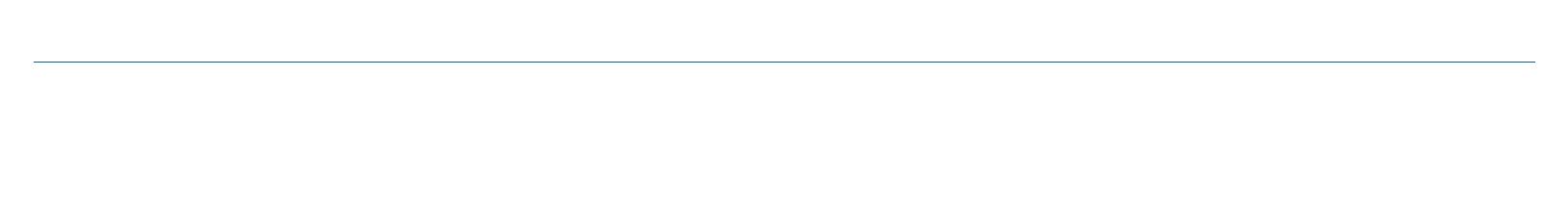 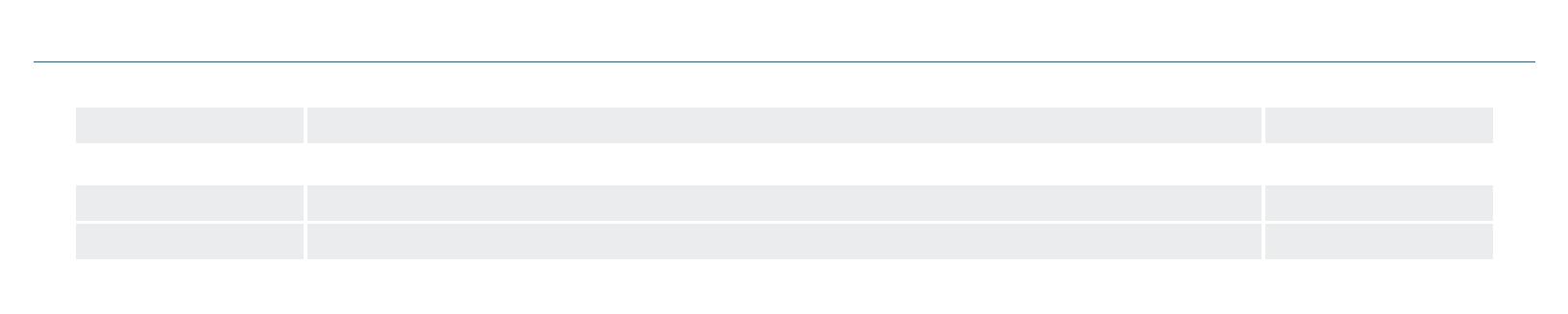 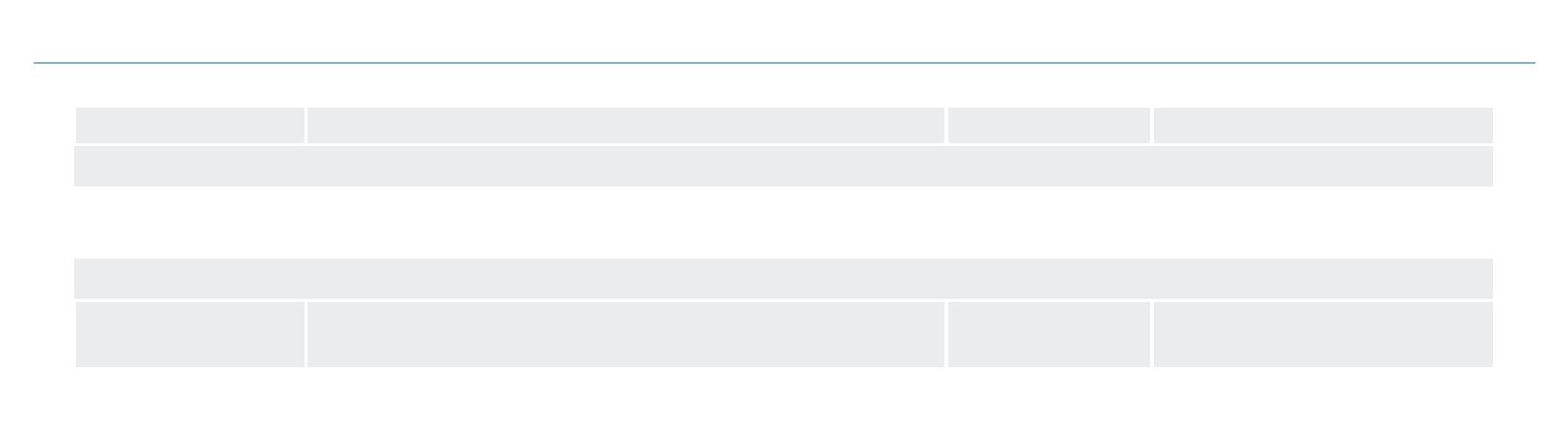 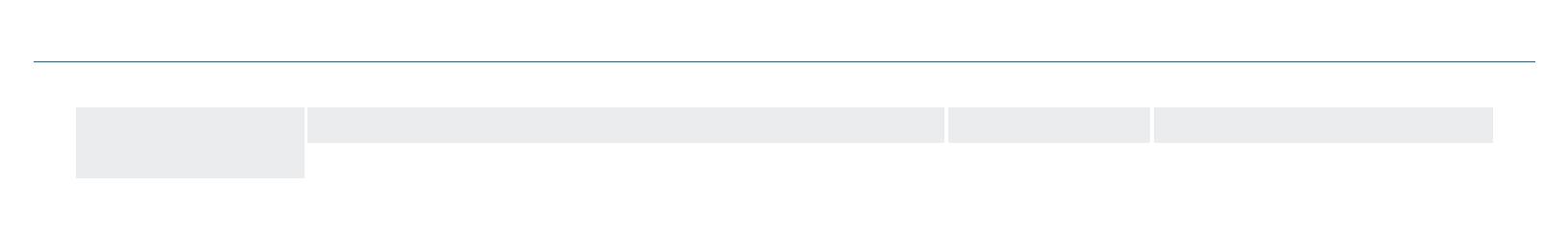 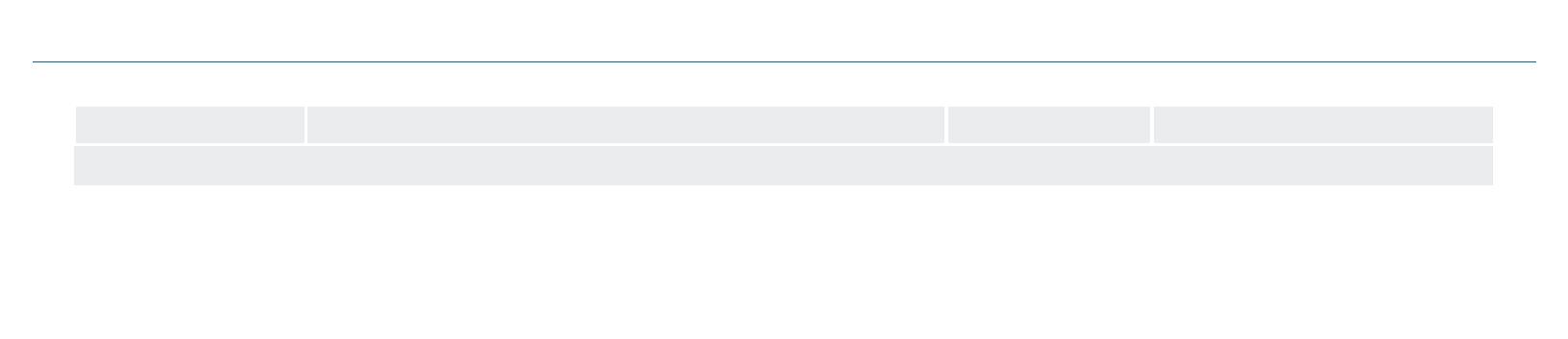 Date / TimeCustomer nr.Your nr.25/03/2022 / 09:21HU - 366915 /Order nr.7234493Last research date 25/03/2022Crefoport HungaryPage3 from 7Company addressesValid from01/04/1998Residence address6720 Szeged, Ka´ra´sz u. 6., HungaryValid untilBusiness activitiesMain activityInsolvencyDe´l-alfo¨ ldire´ gio´7,14 %Csongra´d8,00 %NaceriskRetail sale of footwear and leather goods in spe-cialised stores5,95 %4772.Additional activitiesInsolvencyriskDe´l-alfo¨ ldire´ gio´Csongra´dNaceRetail sale of textiles in specialised storesRetail sale of clothing in specialised storesRetail sale via mail order houses or via InternetRenting and operating of own or leased real estateRepair of footwear and leather goods5,47 %6,56 %2,18 %2,03 %5,17 %7,35 %7,64 %1,57 %2,89 %0,00 %10,00 %10,73 %1,23 %3,70 %0,00 %4751.4771.4791.6820.9523.Economic dataTurnover and EmployeesDate200720082009201020112012201320142015201520162016201720172018201820192019TurnoverEmployees34222222263 986 000 HUF57 729 000 HUF41 657 000 HUF44 430 000 HUF38 855 000 HUF49 561 000 HUF57 397 000 HUF55 781 000 HUF59 390 000 HUF62 588 000 HUF57 019 000 HUF54 092 000 HUF2222Credit reports provided by Crefoport are intended solely for the recipient. Content of the credit report is determined in accordance to the data protection law of the respective country.When purchasing a credit report the recipient agrees to the following conditions. Crefoport accepts no liability - excluding deliberate acts - in respect to the contents of the credit reportbeing correct or that the recipient can use it for the intended purposes. The same applies to legal representatives or agents of Crefoport. The recipient may only process or use theprovided data for the purpose of which they have been transmitted; disclosure to third parties is not permitted.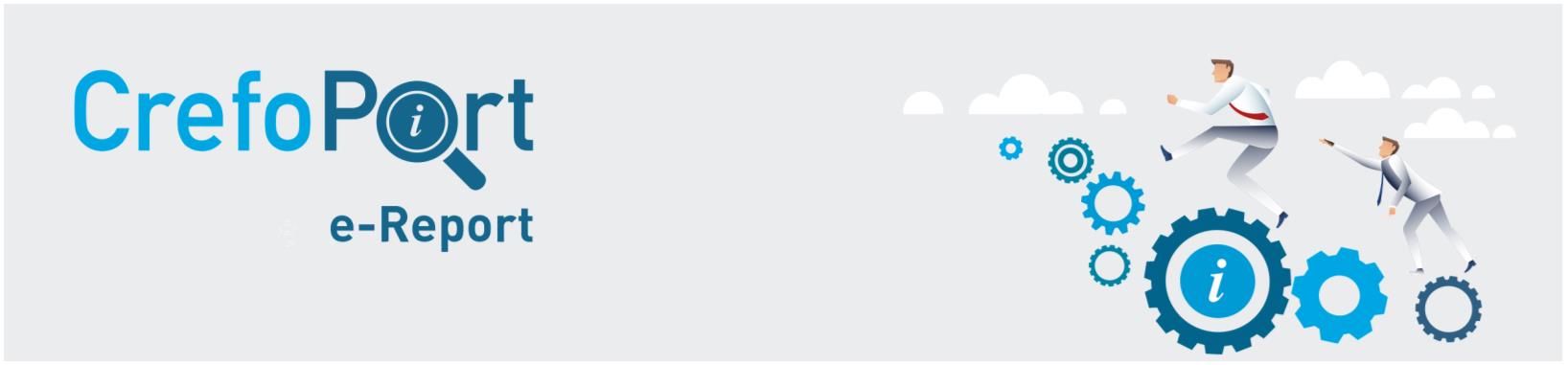 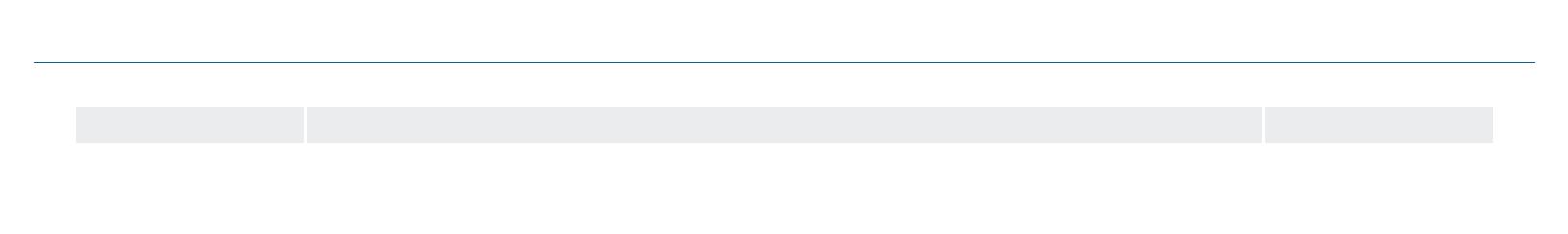 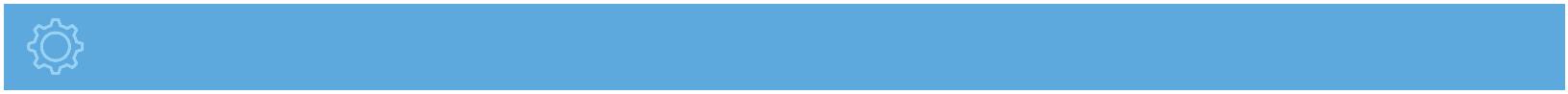 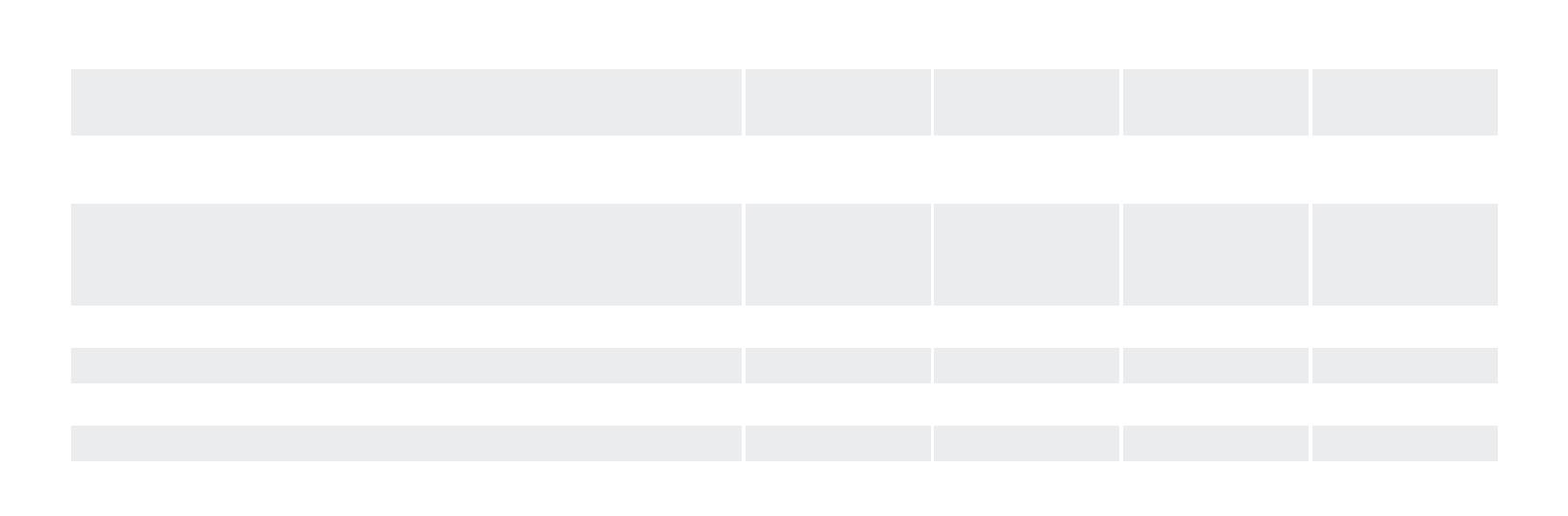 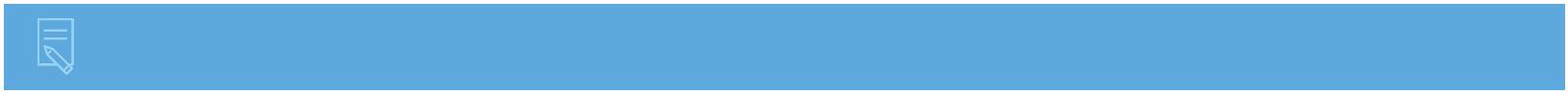 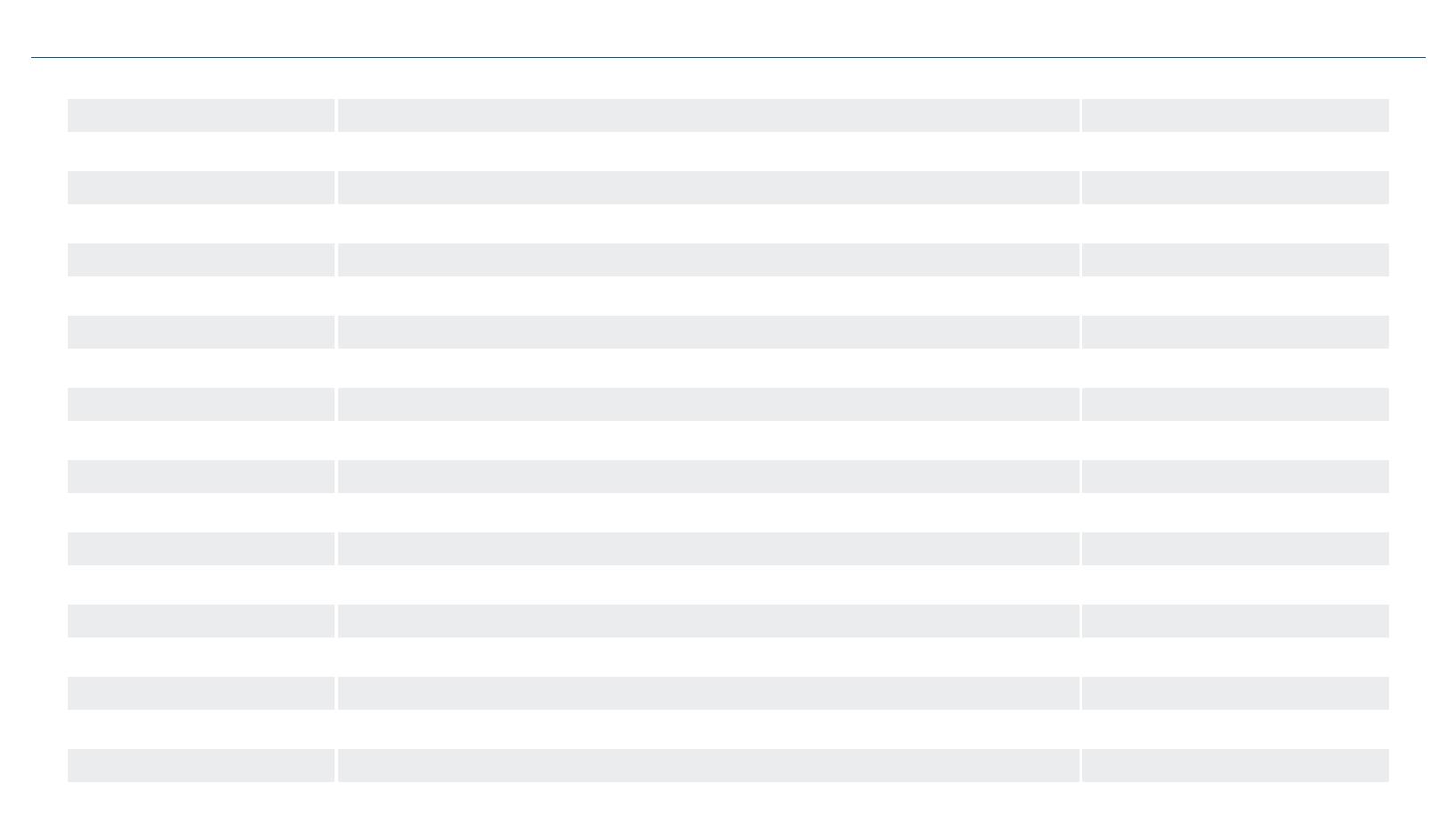 Date / TimeCustomer nr.Your nr.25/03/2022 / 09:21HU - 366915 /Order nr.7234493Last research date 25/03/2022Crefoport HungaryPage4 from 720202202037 935 000 HUF2021111105/01/202202/02/202203/03/2022Supplementary dataBanksCode10300002Bank name / AddressVa´ci utca 38. , Budapest 1056,Va´ci utca 38. , Budapest 1056,Account Nr.10300002-10137150-4882001910300002-10137150-49020016MKB Bank Nyrt.MKB Bank Nyrt.10300002Main indicesPayment experience and credit opinionTerms of paymentBusiness connectionCredit Limitwithout compliants, supplier feedback show no negative datathe establishing of the business connection may be allowed495 0001 319(39)(31)HUFEURBusiness developmentCompany developmentBusiness courseCompany development stagnativesatisfactory(39)(31)EventsDateKindCodeTaxpayer without public debts20/03/20171010Debt total: 0Taxpayer without public debts25/07/201705/05/202110101008Debt total: 0A reliable taxpayerDebt total: 0BalancesBalanceCredit reports provided by Crefoport are intended solely for the recipient. Content of the credit report is determined in accordance to the data protection law of the respective country.When purchasing a credit report the recipient agrees to the following conditions. Crefoport accepts no liability - excluding deliberate acts - in respect to the contents of the credit reportbeing correct or that the recipient can use it for the intended purposes. The same applies to legal representatives or agents of Crefoport. The recipient may only process or use theprovided data for the purpose of which they have been transmitted; disclosure to third parties is not permitted.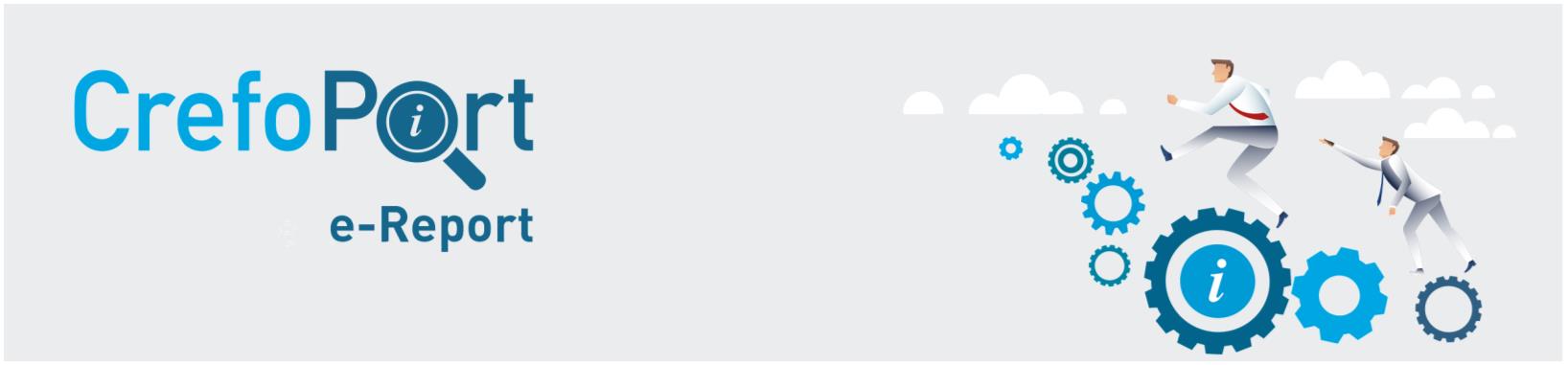 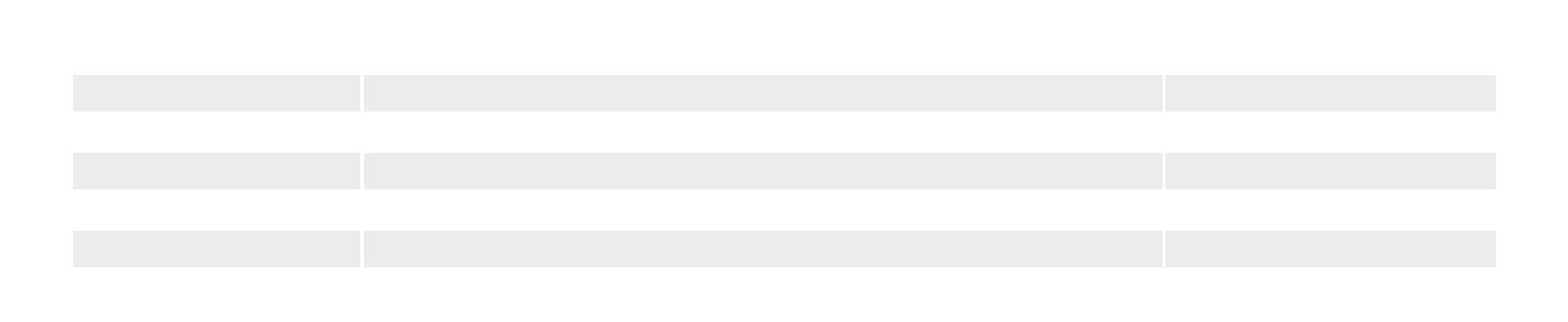 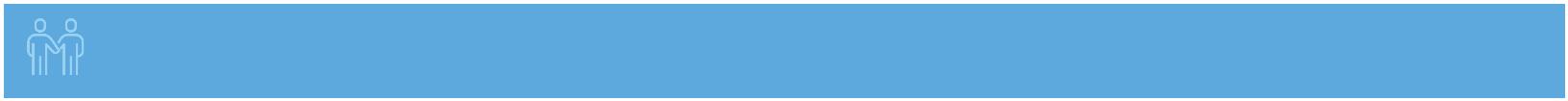 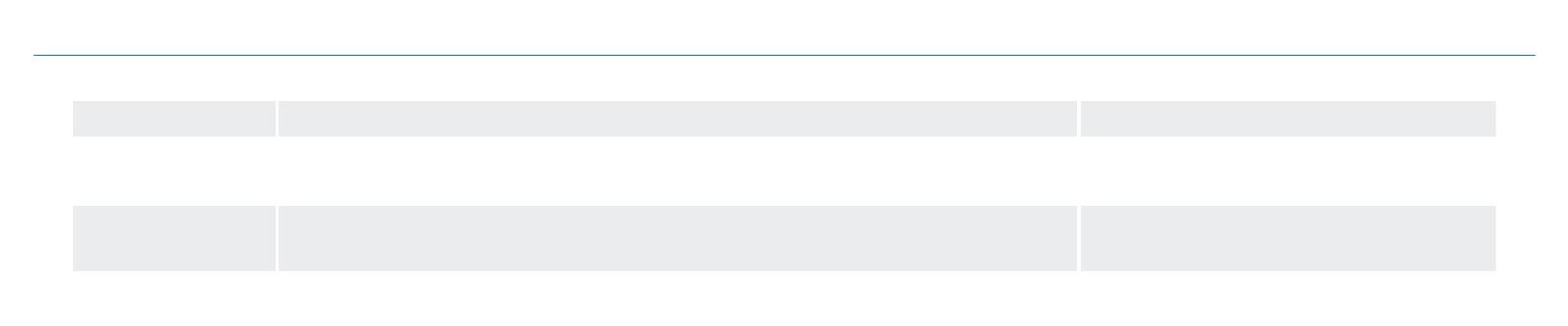 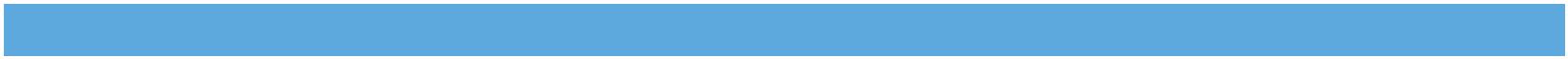 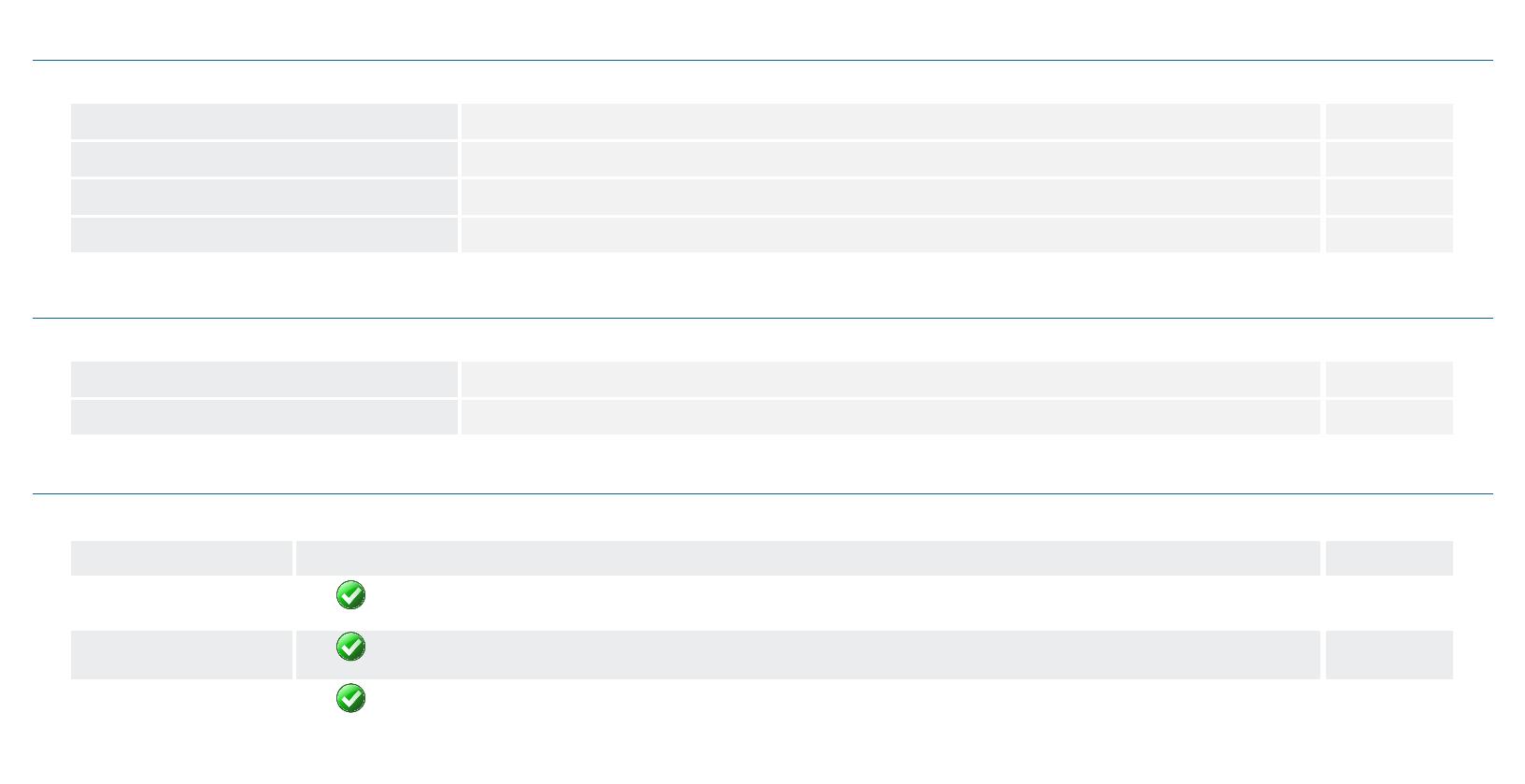 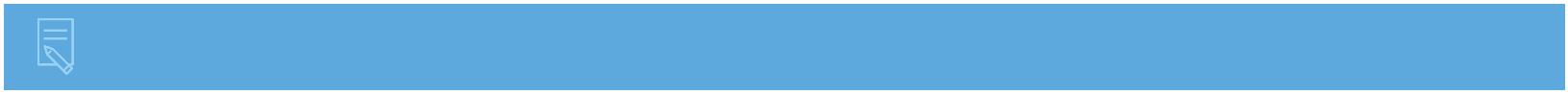 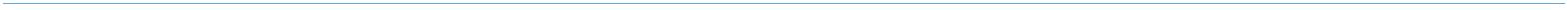 Date / TimeCustomer nr.Your nr.25/03/2022 / 09:21HU - 366915 /Order nr.7234493Last research date 25/03/2022Crefoport HungaryPage5 from 72020.12.31. The enclosed balance of 2020 is originated from ofﬁcial source, it is authenticated by the auditor .2019.12.31. The enclosed balance of 2019 is originated from ofﬁcial source, it is authenticated by the auditor .2018.12.31. The enclosed balance of 2018 is originated from ofﬁcial source, it is authenticated by the auditor .2017.12.31. The enclosed balance of 2017 is originated from ofﬁcial source, it is authenticated by the auditor .31/12/2020100031/12/2019100031/12/2018100031/12/20171000NameHUFHUFHUFHUFbalancebalancebalancebalanceFIXED ASSETS153188244386Intangible assetsTangible assets01530018822222130256Financial investmentsCURRENT ASSETSInventories00036 84736 146200036 03535 11432438 05836 13088844 19942 3021 3870ReceivablesSecurities00Liquid assets50105971 0400510PREPAID EXPENSES AND ACCRUED INCOMETOTAL ASSETS0037 00025 4787036 22325 4287038 30225 3327044 58524 38670SHAREHOLDERS’ EQUITYCapital subscribedthereof: treasure shares repurchased at facevalue0Issued but not paid capital (-)Capital reserves0000025 3580025 2620024 3160023 8490Retained earnings from previous yearsNon-distributable reservesRevaluation reserveAfter tax proﬁt50969464670PROVISIONS000LIABILITIES11 52210 79512 97020 1990Subordinated liabilitiesLong term liabilitiesShort term liabilities000011 5220010 7950012 97003 35016 8490ACCRUED EXPENSES AND DEFERRED IN-COMETOTAL LIABILITIES AND SHEREHOLDERSEQUITY37 00036 22338 30244 585Proﬁt and loss accounts2020.12.31. The enclosed proﬁt and loss account of 2020 is originated from ofﬁcial source, it is authenticated by the auditor .2019.12.31. The enclosed proﬁt and loss account of 2019 is originated from ofﬁcial source, it is authenticated by the auditor .2018.12.31. The enclosed proﬁt and loss account of 2018 is originated from ofﬁcial source, it is authenticated by the auditor .2017.12.31. The enclosed proﬁt and loss account of 2017 is originated from ofﬁcial source, it is authenticated by the auditor .Credit reports provided by Crefoport are intended solely for the recipient. Content of the credit report is determined in accordance to the data protection law of the respective country.When purchasing a credit report the recipient agrees to the following conditions. Crefoport accepts no liability - excluding deliberate acts - in respect to the contents of the credit reportbeing correct or that the recipient can use it for the intended purposes. The same applies to legal representatives or agents of Crefoport. The recipient may only process or use theprovided data for the purpose of which they have been transmitted; disclosure to third parties is not permitted.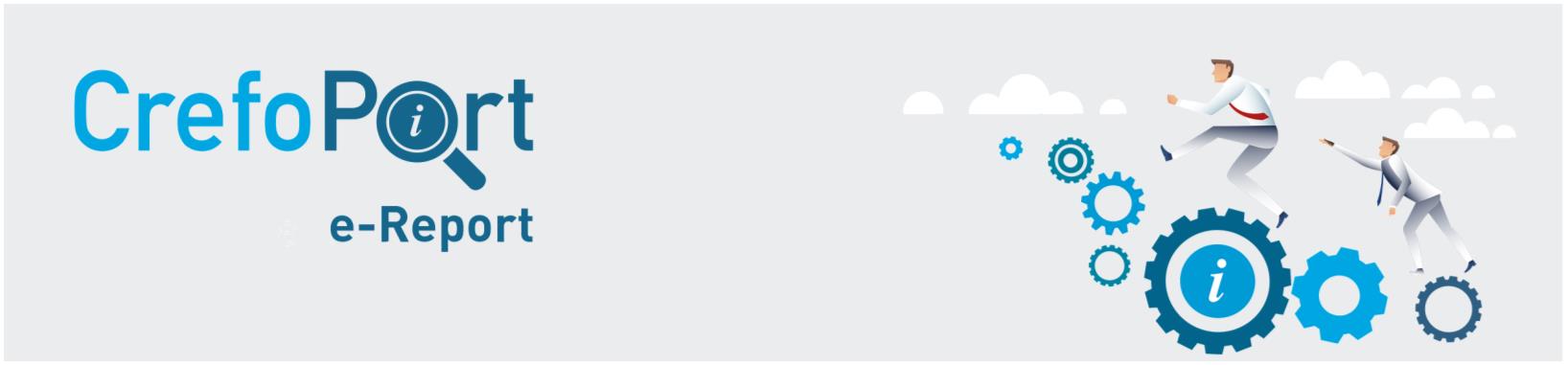 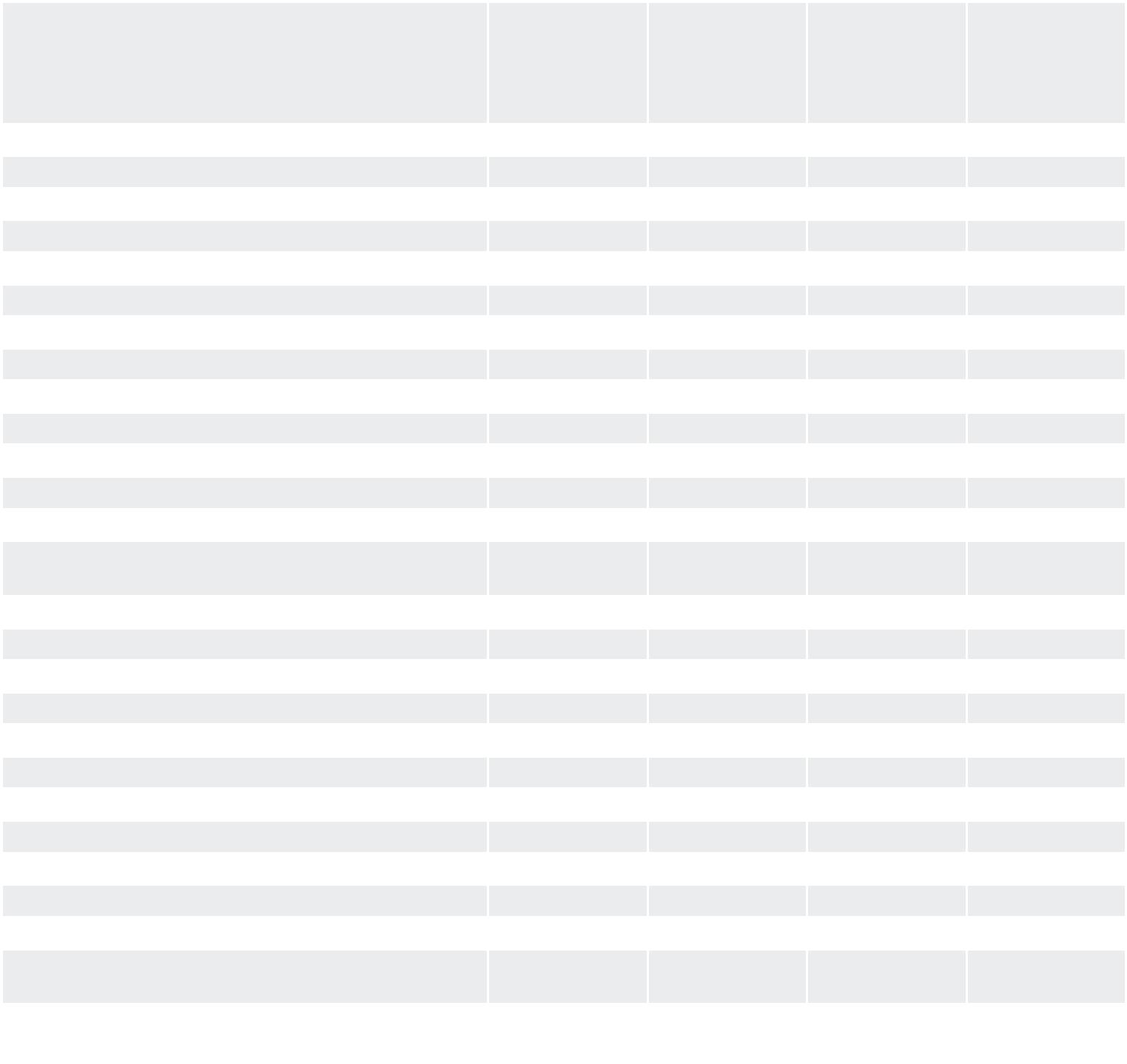 Date / TimeCustomer nr.Your nr.25/03/2022 / 09:21HU - 366915 /Order nr.7234493Last research date 25/03/2022Crefoport HungaryPage6 from 731/12/2020100031/12/2019100031/12/2018100031/12/20171000NameHUFHUFHUFHUFproﬁt andloss accountproﬁt andloss accountproﬁt andloss accountproﬁt andloss accountNet sales revenues37 935054 092057 019062 5880Capitalised value of own performanceOther revenues1024168Material type expenditurePayments to personnelDeprecation change35 9921 3973449 7203 3075751 8253 07614258 1703 349175Other expenses157356661828-1671891395071121205TRADING PROFIT937126663-537400304961 87983857Revenues from ﬁnancial transactionsExpenditures of ﬁnancial transactionsFINANCIAL PROFIT258654530-5711 308362-272585NET PROFIT BEFORE TAXATIONTax liability118AFTER TAX PROFIT946467Financial RatiosName31/12/20200,6931/12/20190,7031/12/20180,6631/12/20170,55Equity ratioCleared equity ratioCurrent liquidity0,690,700,660,553,203,342,932,62Quick liquidity0,060,090,150,11Working capital25325000,000,3125240000,000,3025088000,000,3427350000,000,45GearingCleared gearingProﬁtability0,500,940,741,732,293,300,931,37Operating proﬁtabilityStock days347,791,92236,942,19231,285,68246,708,09Debtor daysSupplier days116,8568,860,0079,2570,200,0091,3566,140,00105,7254,7012,0813,747185,498,09equity ratio (%)Long term debt ratio (%)Leverage (%)Coverage of ﬁxed assets (%)Receivables turnover ratio (day)P/L after tax/Turnover (%)Return On InvestmentInterest cover16652,291,9213525,532,1910381,975,680,941,733,301,370,010,030,050,020,431,412,871,62Return On Equity (%)Return On Assets (%)Net income/Turnover (%)Change in Turnover (%)0,200,383,731,920,140,262,471,05-29,87-5,13-8,905,38Credit reports provided by Crefoport are intended solely for the recipient. Content of the credit report is determined in accordance to the data protection law of the respective country.When purchasing a credit report the recipient agrees to the following conditions. Crefoport accepts no liability - excluding deliberate acts - in respect to the contents of the credit reportbeing correct or that the recipient can use it for the intended purposes. The same applies to legal representatives or agents of Crefoport. The recipient may only process or use theprovided data for the purpose of which they have been transmitted; disclosure to third parties is not permitted.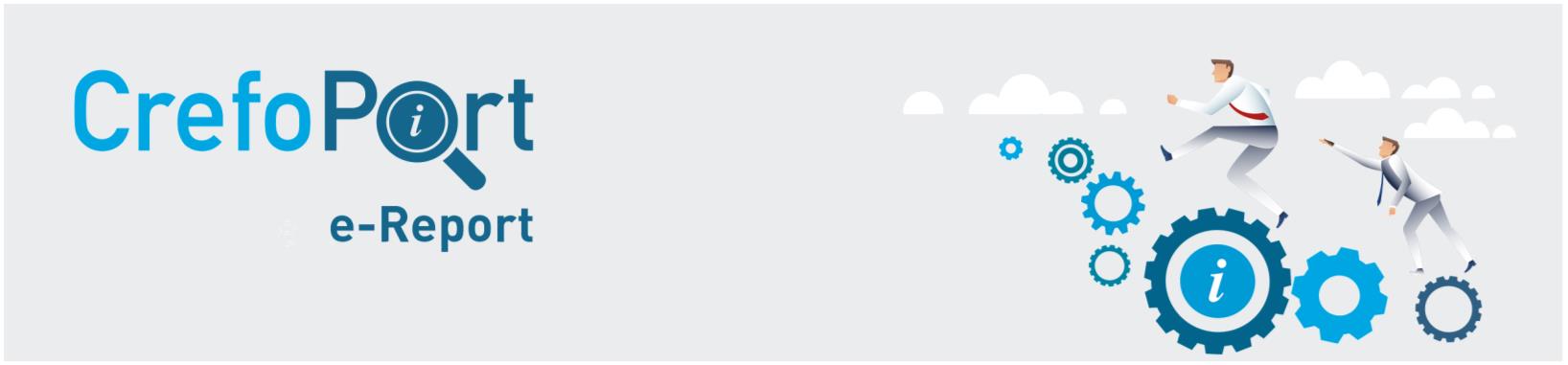 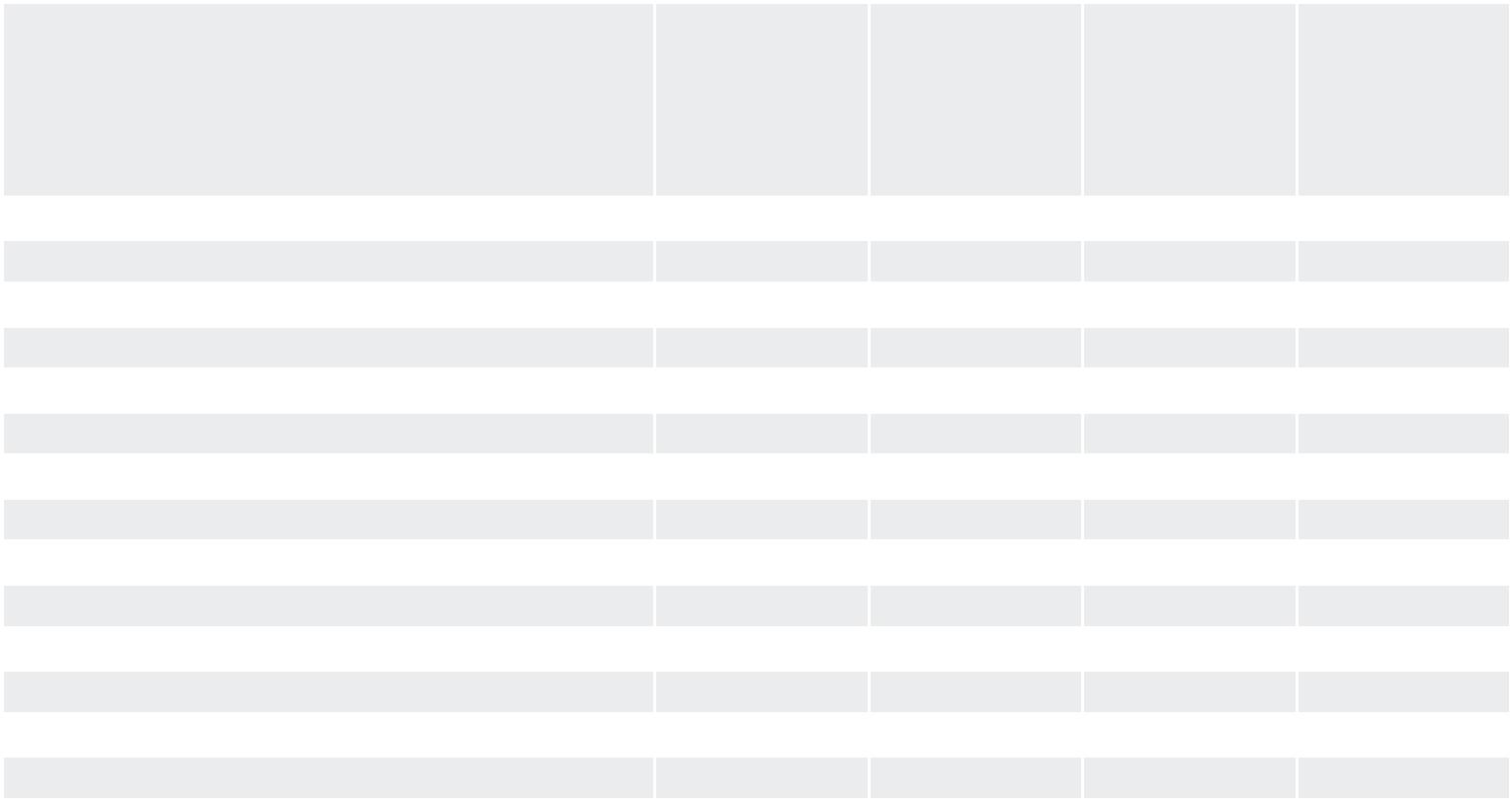 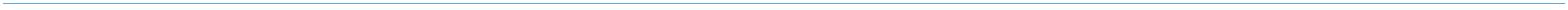 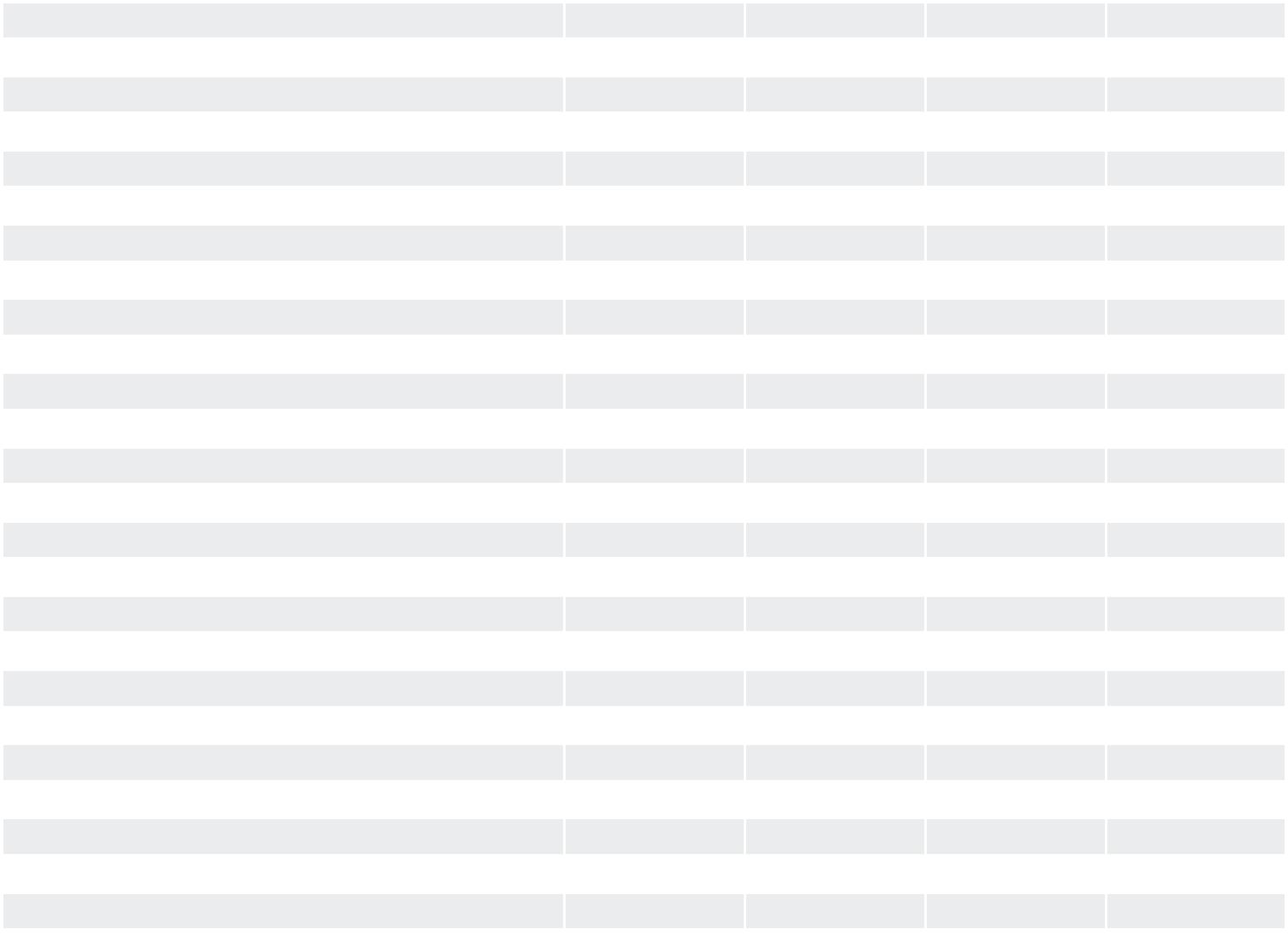 Date / TimeCustomer nr.Your nr.25/03/2022 / 09:21HU - 366915 /Order nr.7234493Last research date 25/03/2022Crefoport HungaryPage7 from 7Name31/12/202031/12/2019-5,4331/12/2018-14,0931/12/2017-3,65Change in Net income (%)2,140,02Debtors/CreditorsChange in P/L before tax (%)Turnover0,030,070,08-62,01-50,13119,256,0637935000,0018967500,0054092000,0027046000,0057019000,0028509500,0062588000,0031294000,00Turnover/EmployeesCredit reports provided by Crefoport are intended solely for the recipient. Content of the credit report is determined in accordance to the data protection law of the respective country.When purchasing a credit report the recipient agrees to the following conditions. Crefoport accepts no liability - excluding deliberate acts - in respect to the contents of the credit reportbeing correct or that the recipient can use it for the intended purposes. The same applies to legal representatives or agents of Crefoport. The recipient may only process or use theprovided data for the purpose of which they have been transmitted; disclosure to third parties is not permitted.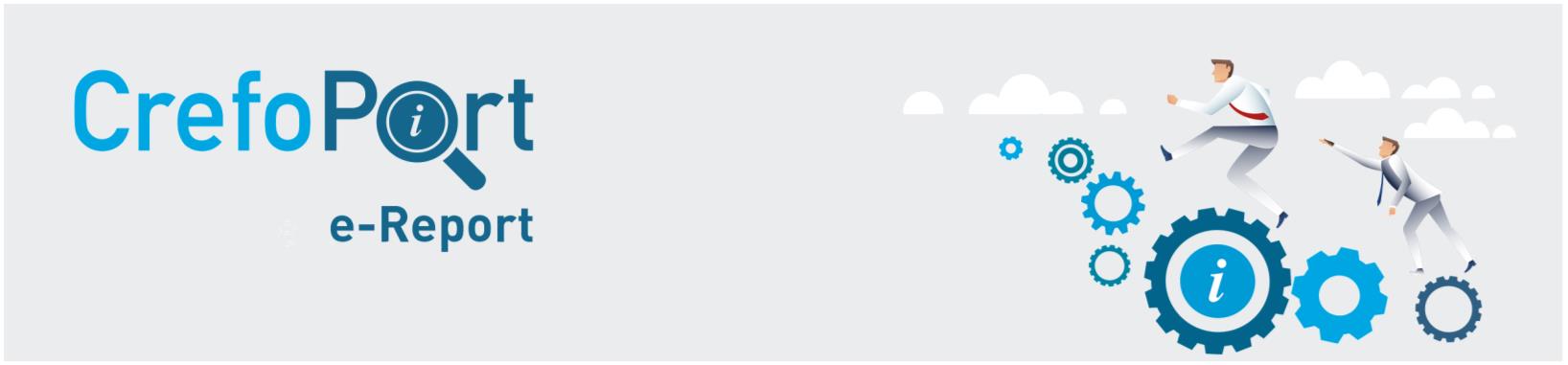 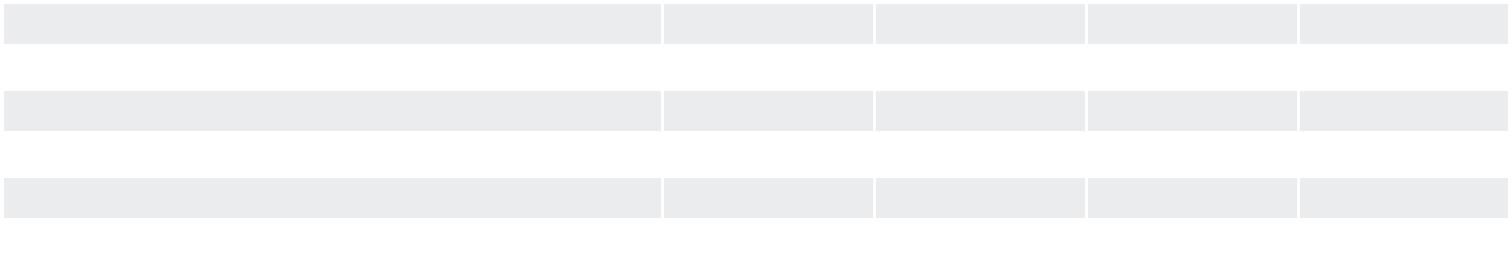 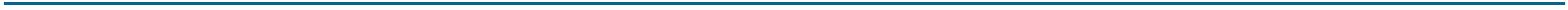 